The Ministry of Reconciliation – April 9, 2020What is the Ministry of RECONCILIATION?The action of making one view or belief compatible with anotherSynonyms: reuniting, reunion, conciliation, reconcilementOpposites: estrangement, alienation, feud. incompatibilityHow did God demonstrate His desire for reconciliation?John 3:16-17Romans 5:8How did Jesus demonstrate His desire for reconciliation?Romans 5:8Hebrews 5:82. Who has God called to Administer the Ministry of Reconciliation?Romans 10:142 Corinthians 2:15-17Matthew 5:13-16What does it require to Administer the Ministry of Reconciliation?Romans 1:16Hebrews 4:12Isaiah 10:27Hebrews 12:14Matthew 5:9Galatians 5:22-24Examples where the ministry of reconciliation have been applied____________________________________________________________________________________________________________________________________________________________________________________________________________________________________________________________________________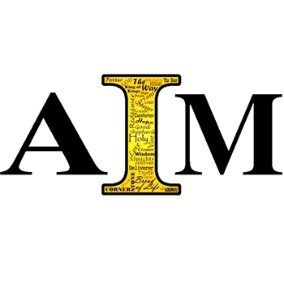 TheAIMChurch.com